Advanced hours must total 42 and a minimum of 120 earned hours are required. Minimum gpa requirements are in force (2.5 overall, 2.5 UNT, 2.5 major concentration, 2.5 minor concentration, and 2.0 advanced hour) for graduation with Teacher Certification.SAMPLE 4-YEAR COURSE PLANBA with a major in Mathematics leading to Mathematics Certification    Total Hours: 120*MATH 4050 AND MATH 4060 ARE ONLY OFFERED SPRING SEMESTERS. PLEASE SEE CATALOG FOR REQUIRED PREREQUISITES.All students seeking secondary level teacher certification must be admitted to UNT’s Teacher Education program. Admission to teacher education requirements follow:~THEA exam scores (Texas Higher Education Assessment) of 240 or above in reading, 230 or above in mathematics, and 220 or above in writing. Information regarding the THEA exam can be found at the following website: www.thea.nesinc.com. Allowable exemptions to the THEA exam include SAT (minimum combined verbal and mathematics 1070 with a minimum of 500 in verbal and 500 in mathematics) or ACT (23 composite with minimum 19 in English and 19 in Mathematics) exams taken within 5 years of Teacher Education application, or TAKS scores (minimum 2200 in Mathematics and 2200 in English with a writing subscore of 3 or higher) taken within 3 years of Teacher Education application.  ~Junior Standing (minimum of 60 earned hours)~2.5 overall gpa~2.5 UNT gpa~Official degree plan on file (admission to major status)~Teacher Education application~State-required interviewPlease see TNT advisor to complete application process. Continued enrollment in advanced education minor courses will be blocked until admission in obtained. 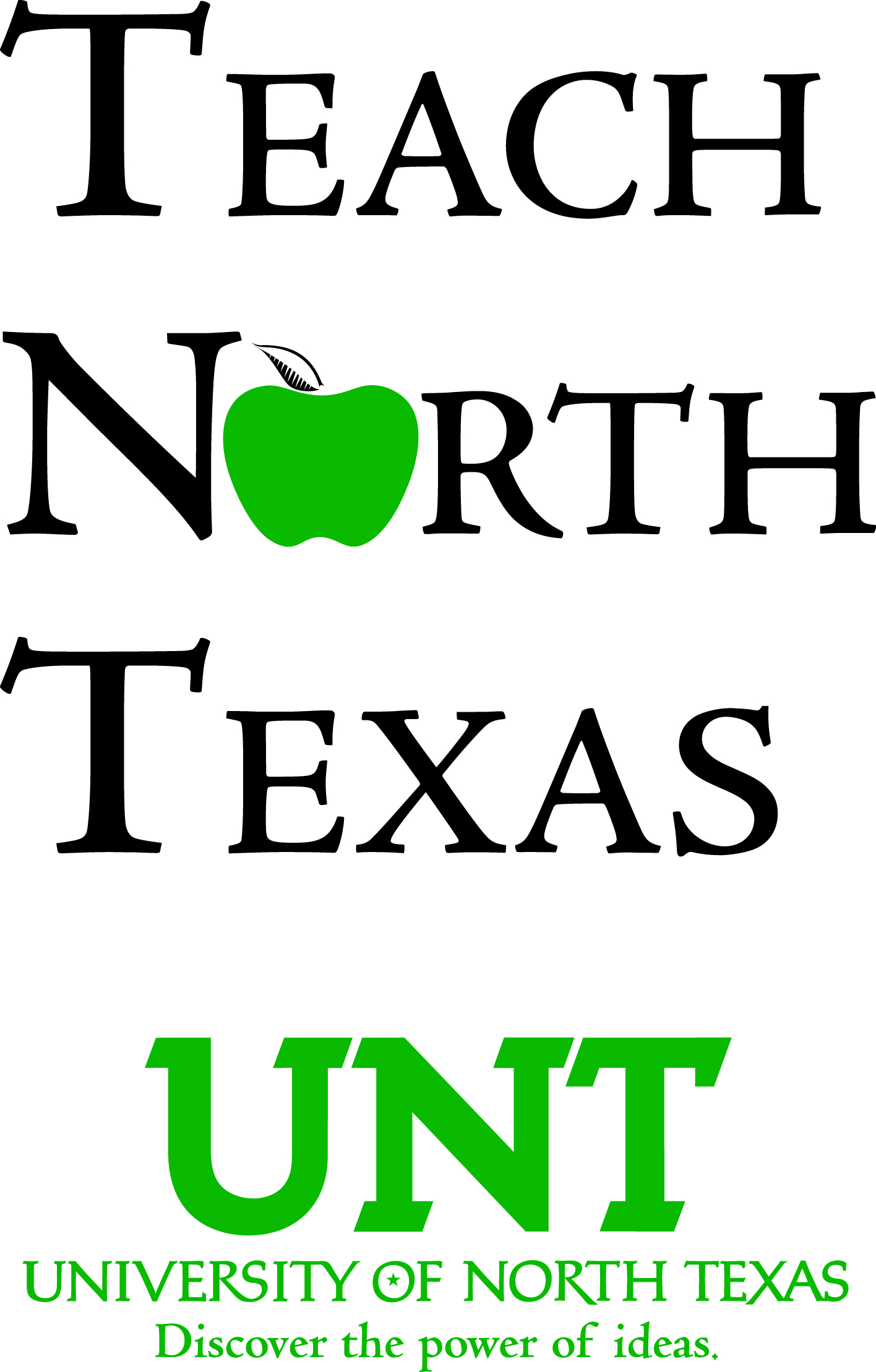 Degree Requirements ChecklistBachelor of Arts with a major in Mathematics2012-2013 CatalogThis program is designed to fulfill the course requirements for certification as a secondary school teacher in Texas, but completion of the program does not guarantee the student’s certification. This checklist has been created as a guideline and is not considered to be an official document.  For further information about meeting degree and additional certification requirements, contact the TNT adviser.Degree Requirements ChecklistBachelor of Arts with a major in Mathematics2012-2013 CatalogThis program is designed to fulfill the course requirements for certification as a secondary school teacher in Texas, but completion of the program does not guarantee the student’s certification. This checklist has been created as a guideline and is not considered to be an official document.  For further information about meeting degree and additional certification requirements, contact the TNT adviser.I. UNIVERSITY CORE AND COLLEGE REQUIREMENTSI. UNIVERSITY CORE AND COLLEGE REQUIREMENTSHoursEnglish Composition & Rhetoric: 	□ ENGL 1310 (1301) or TECM 1710     +     □TECM/ENGL 2700 or ENGL 1320 (1302)                                                                                        US History: 	□ HIST 2610 (1301)	+ 	□ HIST 2620 (1302)Political Science:	□ PSCI 1040 (GOVT 2301)	+      □ PSCI 1050 (GOVT 2302)Humanities:                                         □ PHIL 2600* - Ethics in Science (specific TNT section)Social and Behavioral Sciences:         Any course listed under “meets the core standard” in course catalogVisual/Performing Arts: 	Any course listed under “meets the core standard” in course catalogForeign Language:	□ LANG 2040 (2311)	+	□ LANG 2050 (2312)   (Spanish is recommended)Discovery:                                          □ MATH 2100** – Functions & Modeling (See Major Requirements)Capstone:                                           □ EDSE 4618* – Student Teaching II in Math & Science (See Minor Requirements)*Courses are part of the TNT minor sequence and count towards both requirements.**Course is part of the Mathematics with Secondary Teaching Certification major and counts toward both requirements.English Composition & Rhetoric: 	□ ENGL 1310 (1301) or TECM 1710     +     □TECM/ENGL 2700 or ENGL 1320 (1302)                                                                                        US History: 	□ HIST 2610 (1301)	+ 	□ HIST 2620 (1302)Political Science:	□ PSCI 1040 (GOVT 2301)	+      □ PSCI 1050 (GOVT 2302)Humanities:                                         □ PHIL 2600* - Ethics in Science (specific TNT section)Social and Behavioral Sciences:         Any course listed under “meets the core standard” in course catalogVisual/Performing Arts: 	Any course listed under “meets the core standard” in course catalogForeign Language:	□ LANG 2040 (2311)	+	□ LANG 2050 (2312)   (Spanish is recommended)Discovery:                                          □ MATH 2100** – Functions & Modeling (See Major Requirements)Capstone:                                           □ EDSE 4618* – Student Teaching II in Math & Science (See Minor Requirements)*Courses are part of the TNT minor sequence and count towards both requirements.**Course is part of the Mathematics with Secondary Teaching Certification major and counts toward both requirements.666(3)*336(3)*(3)*II. MAJOR REQUIREMENTS: A GPA of at least 2.0 is required for all mathematics courses above 3350.II. MAJOR REQUIREMENTS: A GPA of at least 2.0 is required for all mathematics courses above 3350.1612333412Mathematics Core:        □ MATH 1710(2413/2513)         □ MATH 1720(2414)         □ MATH 3000          □ MATH 2700(2318/2418)        □ MATH 2730(2315/2415) Secondary Teacher Preparation:     □ MATH 2100**(See Core Requirements) □ MATH 3680      □ MATH 4050       □ MATH 4060     Analysis*: One of the following:     □ MATH 3350         □ MATH 3410         □ MATH 3420         □ MATH 3610*                                                                 □ MATH 3740         □ MATH 4100         □ MATH 4200         □ MATH 4520        Algebra*: One of the following:      □ MATH 3400         □ MATH 3510*        □ MATH 3520         □ MATH 4430        □ MATH 4450        *At least one of Math 3510 and Math 3610 must be taken.Elective:  One additional upper-level mathematics course numbered 3350 or higher.                 Recommended courses are MATH 3400, MATH 3410, MATH 3740, MATH 4450, or MATH 4610.Computer Competency:     □ CSCE 1020 (COSC 1315/1415)            OR            □ CSCE 1030 (COSC 1436)	Laboratory Science: Choose one of the three sequences:                                                                                                                                                    □ BIOL 1710/1730 (1406)    AND   1720/1740 (1407)   AND   EITHER CHEM 1410/1430 (1411) OR PHYS 1710/1730 (2425)                                                   □ CHEM 1410/1430 (1411)   AND   1420/1440 (1412)  AND   EITHER BIOL 1710/1730 (1406) OR PHYS 1710/1730 (2425)                                             □ PHYS 1710/1730 (2425)    AND   2220/2240 (2426)  AND    EITHER BIOL 1710/1730 (1406) OR CHEM 1410/1430 (1411)                                                        Students seeking certification in both math and physics are required to take PHYS 1710/1730 (2425), 2220/2240 (2426), 3010/3030, 3210, 3220 and 4700.Mathematics Core:        □ MATH 1710(2413/2513)         □ MATH 1720(2414)         □ MATH 3000          □ MATH 2700(2318/2418)        □ MATH 2730(2315/2415) Secondary Teacher Preparation:     □ MATH 2100**(See Core Requirements) □ MATH 3680      □ MATH 4050       □ MATH 4060     Analysis*: One of the following:     □ MATH 3350         □ MATH 3410         □ MATH 3420         □ MATH 3610*                                                                 □ MATH 3740         □ MATH 4100         □ MATH 4200         □ MATH 4520        Algebra*: One of the following:      □ MATH 3400         □ MATH 3510*        □ MATH 3520         □ MATH 4430        □ MATH 4450        *At least one of Math 3510 and Math 3610 must be taken.Elective:  One additional upper-level mathematics course numbered 3350 or higher.                 Recommended courses are MATH 3400, MATH 3410, MATH 3740, MATH 4450, or MATH 4610.Computer Competency:     □ CSCE 1020 (COSC 1315/1415)            OR            □ CSCE 1030 (COSC 1436)	Laboratory Science: Choose one of the three sequences:                                                                                                                                                    □ BIOL 1710/1730 (1406)    AND   1720/1740 (1407)   AND   EITHER CHEM 1410/1430 (1411) OR PHYS 1710/1730 (2425)                                                   □ CHEM 1410/1430 (1411)   AND   1420/1440 (1412)  AND   EITHER BIOL 1710/1730 (1406) OR PHYS 1710/1730 (2425)                                             □ PHYS 1710/1730 (2425)    AND   2220/2240 (2426)  AND    EITHER BIOL 1710/1730 (1406) OR CHEM 1410/1430 (1411)                                                        Students seeking certification in both math and physics are required to take PHYS 1710/1730 (2425), 2220/2240 (2426), 3010/3030, 3210, 3220 and 4700.1612333412III.  Minor in Mathematics and Science Secondary TeachingIII.  Minor in Mathematics and Science Secondary Teaching21□ TNTX 1100: STEP 1, Inquiry Approaches to Teaching                       □ EDSE 4500 Project-Based Instruction□ TNTX 1200: STEP 2, Inquiry-Based Lesson Design                           □ EDSE 4608 and 4618* Student Teaching I & II in Math &□ EDSE 3500 Knowing and Learning in Math and Science	          Science (See Core Requirements)□ EDSE 4000 Classroom Interactions   	      □ EDSE 4628 Student Teaching Seminar    □ PHIL 2600* Ethics in Science (See Core Requirements)□ TNTX 1100: STEP 1, Inquiry Approaches to Teaching                       □ EDSE 4500 Project-Based Instruction□ TNTX 1200: STEP 2, Inquiry-Based Lesson Design                           □ EDSE 4608 and 4618* Student Teaching I & II in Math &□ EDSE 3500 Knowing and Learning in Math and Science	          Science (See Core Requirements)□ EDSE 4000 Classroom Interactions   	      □ EDSE 4628 Student Teaching Seminar    □ PHIL 2600* Ethics in Science (See Core Requirements)21Total hours to meet MATHEMATICS major requirements; including College of Arts & Sciences degree requirements.Total hours to meet MATHEMATICS major requirements; including College of Arts & Sciences degree requirements.  83Professional Development SequenceProfessional Development Sequence  21Advanced Electives  (EDSE 4060 and TNTX 3100 are recommended)  Advanced Electives  (EDSE 4060 and TNTX 3100 are recommended)   5ElectivesElectives11Total Hours to Complete DegreeTotal Hours to Complete Degree  120Fall SemesterFall SemesterSpring SemesterSpring SemesterENGL 1310, College Writing IMATH 1710, Calculus ILANG 2040, Foreign LanguageCSCE 1020 (or 1030), Computer ScienceTNTX 1100, Step 1: Inquiry Approaches to Teaching3434115TECM  2700, Technical WritingMATH 1720, Calculus IIMATH 2100, Functions and ModelingLANG 2050, Foreign LanguageLab ScienceTNTX 1200, Step 2: Inquiry-Based Lesson Design33334117MATH 2700, Linear Algebra and Vector GeometryMATH 2730, Multivariable CalculusPSCI 1040, American GovernmentEDSE 3500, Knowing and Learning in  Mathematics and ScienceLab Science3333416MATH 3000, Real Analysis IMATH 3680, Applied StatisticsPSCI 1050, American GovernmentPHIL 2600, Ethics in ScienceVisual/Performing Arts Core3333315MATH Upper Level Analysis or Algebra Course (see pg 1 for options)HIST 2610, US History to 1865ElectiveMATH Upper Level Analysis or Algebra Course (see pg 1 for options)options)EDSE 4000, Classroom Interactions3333315*MATH 4050, Advanced Topics in the Secondary Mathematics Curriculum*MATH 4060, Foundations of GeometryHIST 2620, US History since 1865ElectiveLab Science3333416MATH Advanced Elective (3350 or higher)Social/Behavioral Sciences CoreEDSE 4500, Project-Based InstructionAdvanced ElectiveAdvanced ElectiveElective33332216ElectiveEDSE 4608 and 4618, Student Teaching I & II  in Math & ScienceEDSE 4628, Student Teaching Seminar36110